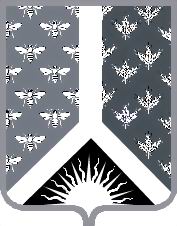 АДМИНИСТРАЦИЯНОВОКУЗНЕЦКОГОМУНИЦИПАЛЬНОГО РАЙОНА654041, г.Новокузнецк, ул. Сеченова, 25тел., факс 32-08-02                     02.09.2020 № 7ПРЕДПИСАНИЕУполномоченным структурным подразделением администрации Новокузнецкого муниципального района по осуществлению контроля в сфере закупок в соответствии с полномочиями, предоставленными ст.99 Федерального закона от 05.04.2013 № 44-ФЗ «О контрактной системе в сфере закупок товаров, работ, услуг для обеспечения государственных и муниципальных нужд», Регламентом проведения плановых проверок при осуществлении закупок для обеспечения нужд Новокузнецкого муниципального района, утвержденного главой Новокузнецкого муниципального районаПРЕДПИСЫВАЕТ:комитету по культуре и национальной политике администрации Новокузнецкого муниципального района устранить выявленные нарушения, согласно Акта № 7-20/ПЗ от 31.08.2020г., при проведении контрольного мероприятия, на основании распоряжения № 1146 от 09.07.2020г., соблюдение требований законодательства Российской Федерации и иных нормативных правовых актов о размещении заказов, о контрактной системе в сфере закупок товаров, работ, услуг для обеспечения государственных и муниципальных нужд нарушения законодательства о контрактной системе: О результатах исполнения настоящего Предписания уведомить в срок до 18 сентября 2020 года.Неисполнение в установленный срок настоящего Предписания влечет административную ответственность в соответствии с законодательством Российской Федерации. Настоящее Предписание может быть обжаловано в установленном законом порядке.I.I.Содержание нарушенияОсуществление закупки, не предусмотренной Планом-графиком 2020 годаНормативный правовой акт, который нарушен (пункт, часть, статья)ч.1 ст.16 Федерального закона от 05.04.2013 №44-ФЗ «О контрактной системе в сфере закупок товаров, работ, услуг для обеспечения государственных и муниципальных нужд» (далее - ФЗ-44)Документы, подтверждающие нарушение контракт № 20926 от 22.01.2020 в сумме 124 000,00 руб.Содержание требования об устранении выявленных нарушений и (или) возмещении причиненного указанными нарушениями ущерба Внести изменения в План-график 2020 года и разместить в единой информационной системеСрок  устранения и (или) возмещения ущербаВ течение 14 дней с момента получения настоящего предписания                        II.Содержание нарушенияНе направление в федеральный орган, уполномоченный на ведение реестра контрактов документа о приемке поставленного товараСумма нарушения (при наличии)-Нормативный правовой акт, который нарушен (пункт, часть, статья)п.13 ч.2 ст.103 и ч.3 ст.103 ФЗ-44, Приказ Минфина России от 24.11.2014г. №136н «О порядке формирования информации, а также обмена информацией и документами между заказчиком и федеральным казначейством в целях ведения реестра контрактов, заключенных заказчиками»Документы, подтверждающие нарушение-контракт № 0139300027719000397 от 02.12.2019.Содержание требования об устранении выявленных нарушений и (или) возмещении причиненного указанными нарушениями ущерба Направить в орган, уполномоченный на ведение реестра контрактов документы о приемке поставленных товаровСрок  устранения и (или) возмещения ущербаВ течение 14 дней с момента получения настоящего предписания